The Gardner SchoolTo Whom It May Concern:I am writing in support of Jessica Alsayegh. Jessica and I worked together at Seeds of Literacy, an adult basic education and GED preparation organization in Cleveland, Ohio. At Seeds, I served as the Program Officer and oversaw the educational program at the organization. Jessica served as our Assessment and Orientation Coordinator.Having worked with Jessica, I can say that Jessica was a great asset to Seeds of Literacy! A detail-oriented professional, Jessica reliably prepared and ran three sessions of student orientation every week - including paperwork both online and paper/pencil and assembling a student profile folder for each new enrollee (close to 1,000 per year). Jessica was a great communicator as well. She communicated effectively with new students at orientation and was able to ensure relevant student data got to the staff person it needed to. Jessica excels working with a diverse population, including adults with limited literacy skills. Jessica is also an independent and creative problem solver. Just as one example, Jessica proposed, planned and executed "Student Success Groups" to address the social-emotional needs of our adult students at Seeds, an effort to increase student retention.Jessica is an excellent educator. She adapted quickly to the field of adult education and did great work at Seeds of Literacy. She has my full and unreserved recommendation for the position she is seeking.Sincerely,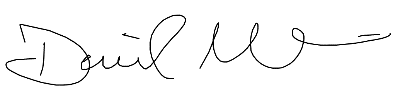 Daniel McLaughlin